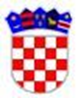 REPUBLIKA HRVATSKAVUKOVARSKO-SRIJEMSKA ŽUPANIJAOPĆINA NEGOSLAVCIOpćinsko vijećeKLASA: 400-01/22-01/01URBROJ: 2196-19-02-23-07Negoslavci, 23.08.2023. godineNa temelju članka. 1. i članka 9a. Zakona o financiranju javnih potreba u kulturi („Narodne novine” broj 47/90, 27/93 i 38/09) te članka 19., stavka 1., točke 2. Statuta Općine Negoslavci („Službeni glasnik Općine Negoslavci” broj 1/21), Općinsko vijeće Općine Negoslavci na svojoj redovnoj sjednici održanoj dana 23.08.2023. godine donosiIzmjene i dopune Program javnih potreba u kulturi na području Općine Negoslavci za 2023. godinuI	U Programu javnih potreba u kulturi na području Općine Negoslavci za 2023. godinu („Službeni glasnik Općine Negoslavci” broj 8/22) (u daljem tekstu: Program), točka II mijenja se i glasi: „Javne potrebe u kulturi od značaja za Općinu Negoslavci, u svrhu poticanja kulturnih vrijednosti ostvarivati će se kroz:-	djelatnosti i poslove udruga u kulturi, kao pomaganje i poticanje umjetničkog i kulturnog stvaralaštva kroz plesno-scensku i druge vidove izražavanja umjetničkog amaterizma,-	aktivnosti i manifestacije u kulturi koje pridonose razvitku i promicanju kulturnog života i amaterizma u kulturi, te očuvanju i njegovanju običaja i tradicije i- 	renoviranje etno kuće i uspostavljanje doma kulture na području Općine Negoslavci.U okviru sredstava za provedbu ovog Programa dopuštena je preraspodjela utvrđenih sredstava između pojedinih rashoda uz prethodno odobrenje Općinskog načelnika.”IIMijenja se točka IV Programa i glasi: „Za provođenje Programa osigurat će se sredstva u proračunu Općine Negoslavci kako slijedi (po fiksnoj tečaju konverzije 1,00 EUR=7,53450 KN):„III	Ostale odredbe Programa se ne mijenjaju, niti se dopunjavaju.IV	Izmjene i dopune Programa javnih potreba u kulturi na području Općine Negoslavci za 2023. godinu stupaju na snagu dan nakon dana objave u Službenom glasniku Općine Negoslavci.ZAMJENIK PREDSJEDNIKA OPĆINSKOG VIJEĆABranko AbadžićSredstva predviđena za programe i projekte u kulturi za kulturna udruženja	40.000,00 KN/5.308,91 EUR Sredstva predviđena za aktivnosti i manifestacije u kulturi za kulturna udruženja i projekte po posebnim propisima15.000,00 KN/1.990,84 EURRenoviranje etno kuće – Dom kulture 565.087,50 KN/75.000,00 EURUkupno program - Program javnih potreba u kulturi620.087,50 KN/82.299,75 EUR